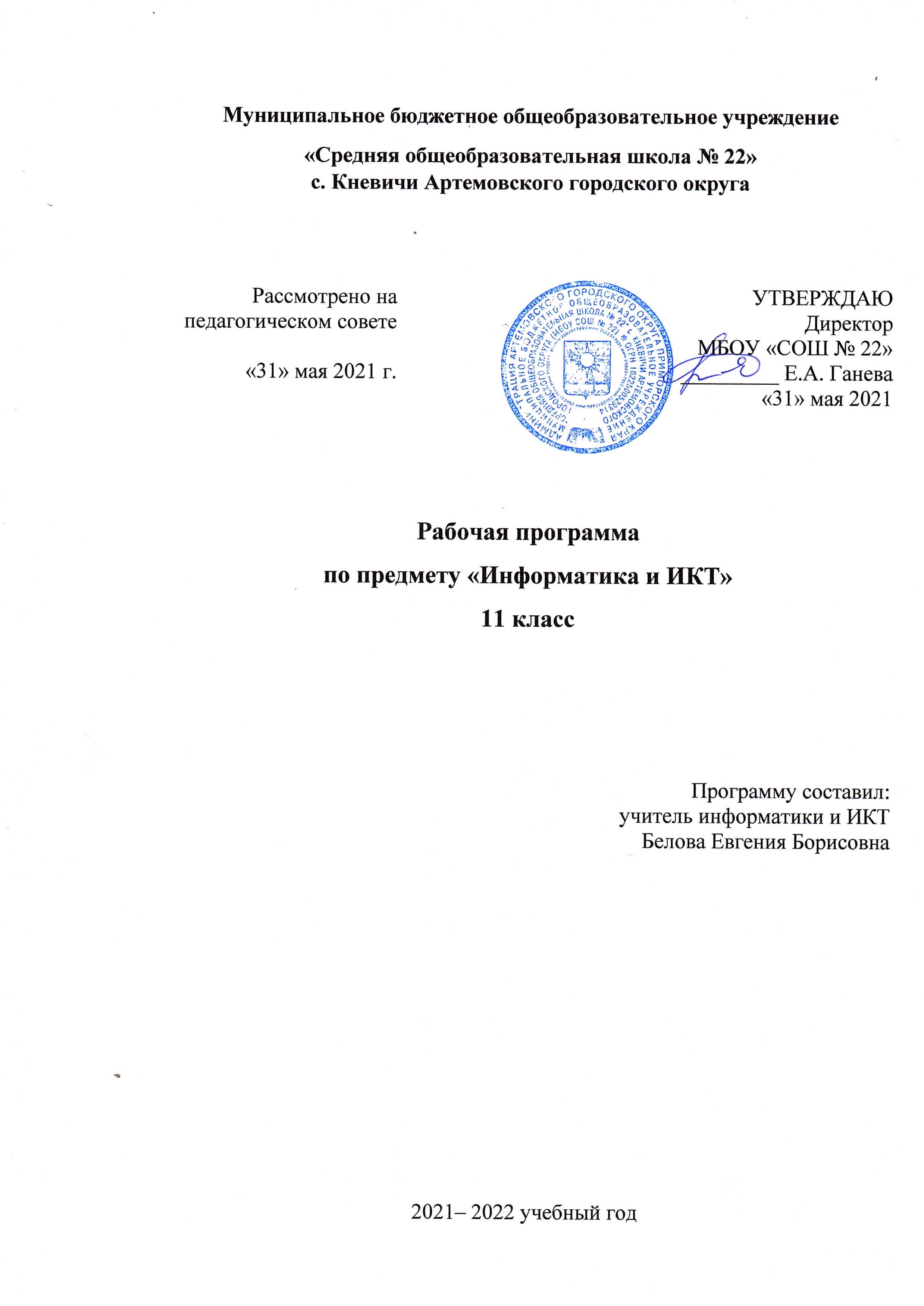 Пояснительная запискаДанная программа учебного курса по предмету «Информатика и ИКТ» основана на учебно-методическом комплекте (далее УМК), обеспечивающем обучение курсу информатики в соответствии с Федеральным государственным образовательным стандартом среднего (полного) общего образования (далее — ФГОС), который включает в себя учебники:учебник «Информатика» базового уровня для 10 класса (авторы: Семакин И. Г., Хеннер Е. К., Шеина Т. Ю.);учебник «Информатика» базового уровня для 11 класса авторы: Семакин И. Г., Хеннер Е. К., Шеина Т. Ю.);задачник-практикум (в 2 томах) под редакцией Семакина И. Г., Хеннера Е. К.;ПРОГРАММА  КУРСА «Информатика» для 10 – 11 классов общеобразовательных учреждений (базовый уровень) Авторы: Семакин И.Г., Хеннер Е.К., Шеина Т.Ю.методическое пособие для учителя;электронное приложение.В методической системе обучения предусмотрено использование цифровых образовательных ресурсов (ЦОР) по информатике из Единой коллекции ЦОР (school-collection.edu.ru) и из коллекции на сайте ФЦИОР (http://fcior.edu.ru).Основными целями  курса «Информатика и ИКТ» для 11 класса являются:развитие интереса учащихся к изучению новых информационных технологий и программирования;изучение фундаментальных основ современной информатики;формирование навыков алгоритмического мышления;формирование самостоятельности и творческого подхода к решению задач с помощью средств современной вычислительной техники;приобретение навыков работы с современным программным обеспечением.Курс информатики в 10–11 классах рассчитан на продолжение изучения информатики после освоения основ предмета в 7–9 классах. Систематизирующей основой содержания предмета «Информатика», изучаемого на разных ступенях школьного образования, является единая содержательная структура образовательной области, которая включает в себя следующие разделы:1. Теоретические основы информатики.2. Средства информатизации (технические и программные).3. Информационные технологии.4. Социальная информатика.Опираясь на достигнутые в основной школе знания и умения, курс информатики для 10–11 классов развивает их по всем отмеченным выше четырем разделам образовательной области. Повышению научного уровня содержания курса способствует более высокий уровень развития и грамотности старшеклассников по сравнению с учениками основной школы.Для освоения программы базового уровня предполагается изучение предмета «Информатика» в объёме 34 учебных часов в год (по 1 часу в неделю в 10 и 11 классах)Формы организации обучения: урок  с проведением индивидуальной, парной, групповой  деятельности.Методы обучения: По источнику знаний: словесные, наглядные, практические; По уровню познавательной активности: проблемный, частично-поисковый, объяснительно-иллюстративный;По принципу расчленения или соединения знаний: аналитический, синтетический, сравнительный, обобщающий, классификационный.Технологии обучения: индивидуально-ориентированная, разноуровневая, ИКТ.Результаты обученияФормы проверки и оценки результатов обучения:(формы промежуточного, итогового контроля,  в том числе презентации, защита творческих, проектных, исследовательских работ) Способы проверки и оценки результатов обучения: устные опросы, проверочные работы, интерактивные задания, тестовый контроль, практические  работы.Личностные, метапредметные и предметные результаты освоения предметаПри изучении курса «Информатика» в соответствии с требованиями ФГОС формируются следующие личностные результаты.Сформированность мировоззрения, соответствующего современному уровню развития науки и общественной практики.Сформированность навыков сотрудничества со сверстниками, детьми младшего возраста, взрослыми в образовательной, общественно полезной, учебно-исследовательской, проектной и других видах деятельности.Бережное, ответственное и компетентное отношение к физическому и психологическому здоровью как собственному, так и других людей, умение оказывать первую помощь.Готовность и способность к образованию, в том числе самообразованию, на протяжении всей жизни; сознательное отношение к непрерывному образованию как условию успешной профессиональной и общественной деятельности; осознанный выбор будущей профессии и возможностей реализации собственных жизненных планов.При изучении курса «Информатика» в соответствии с требованиями ФГОС формируются следующие метапредметные результаты.Умение самостоятельно определять цели и составлять планы; самостоятельно осуществлять, контролировать и корректировать учебную и внеучебную (включая внешкольную) деятельность; использовать все возможные ресурсы для достижения целей; выбирать успешные стратегии в различных ситуациях.Умение продуктивно общаться и взаимодействовать в процессе совместной деятельности, учитывать позиции другого, эффективно разрешать конфликты.Готовность и способность к самостоятельной информационно-познавательной деятельности, включая умение ориентироваться в различных источниках информации, критически оценивать и интерпретировать информацию, получаемую из различных источников.Владение навыками познавательной рефлексии как осознания совершаемых действий и мыслительных процессов, их результатов и оснований, границ своего знания и незнания, новых познавательных задач и средств их достижения.При изучении курса «Информатика» в соответствии с требованиями ФГОС формируются следующие предметные результаты, которые ориентированы на обеспечение, преимущественно, общеобразовательной и общекультурной подготовки.Сформированность представлений о роли информации и связанных с ней процессов в окружающем миреВладение навыками алгоритмического мышления и понимание необходимости формального описания алгоритмовВладение умением понимать программы, написанные на выбранном для изучения универсальном алгоритмическом языке высокого уровняВладение знанием основных конструкций программированияВладение умением анализировать алгоритмы с использованием таблицВладение стандартными приемами написания на алгоритмическом языке программы для решения стандартной задачи с использованием основных конструкций программирования и отладки таких программИспользование готовых прикладных компьютерных программ по выбранной специализацииСформированность представлений о способах хранения и простейшей обработке данныхВладение компьютерными средствами представления и анализа данныхСформированность понимания основ правовых аспектов использования компьютерных программ и работы в ИнтернетеСодержание   учебного курсаСодержание рабочей программы полностью соответствует содержанию авторской программы курса Программа курса «Информатика» для 10-11 классов общеобразовательных учреждений (базовый уровень) Авторы: Семакин И.Г., Хеннер Е.К., Шеина Т.Ю. (http://metodist.lbz.ru/authors/informatika/2/ files/pk10-11bfgos.doc).Требования к уровню подготовки обучающихся (планируемые результаты изучения учебного предмета, курса):Тема 1. Системный анализУчащиеся должны знать: - основные понятия системологии: система, структура, системный эффект, подсистема;- основные свойства систем;- что такое системный подход в науке и практике;- модели систем: модель черного ящика, состава, структурная модель;- использование графов для описания структур систем.Учащиеся должны уметь:- приводить примеры систем (в быту, в природе, в науке и пр.);- анализировать состав и структуру систем;- различать связи материальные и информационные.Тема 2. Базы данных Учащиеся должны знать: - что такое база данных (БД);- основные понятия реляционных БД: запись, поле, тип поля, главный ключ;- определение и назначение СУБД;- основы организации многотабличной БД;- что такое схема БД;- что такое целостность данных;- этапы создания многотабличной БД с помощью реляционной СУБД;- структуру команды запроса на выборку данных из БД;- организацию запроса на выборку в многотабличной БД;- основные логические операции, используемые в запросах;- правила представления условия выборки на языке запросов и в конструкторе запросов.Учащиеся должны уметь:- создавать многотабличную БД средствами конкретной СУБД;- реализовывать простые запросы на выборку данных в конструкторе запросов;- реализовывать запросы со сложными условиями выборки.Тема 3. Организация и услуги ИнтернетУчащиеся должны знать: - назначение  коммуникационных служб Интернета;- назначение информационных служб Интернета;- что такое прикладные протоколы;- основные понятия WWW: web-страница, web-сервер, web-сайт, web-браузер, HTTP-протокол, URL-адрес;- что такое  поисковый каталог: организацию, назначение;- что такое поисковый указатель: организацию, назначение.Учащиеся должны уметь:- работать с электронной почтой;- извлекать данные из файловых архивов;- осуществлять поиск информации в Интернете с помощью поисковых каталогов и указателей.Тема 4. Основы сайтостроенияУчащиеся должны знать: - какие существуют средства для создания web-страниц;- в чем состоит проектирование web-сайта;- что значит опубликовать web-сайт.Учащиеся должны уметь:создавать несложный web-сайт с помощью редактора  сайтов.Тема 5. Компьютерное информационное моделированиеУчащиеся должны знать: - понятие модели;- понятие информационной модели;- этапы построения компьютерной информационной модели.Тема 6. Моделирование зависимостей между величинами Учащиеся должны знать: - понятия: величина, имя величины, тип величины, значение величины;- что такое математическая модель;- формы представления зависимостей между величинами.Учащиеся должны уметь:с помощью электронных таблиц получать табличную и графическую форму зависимостей между величинами. Тема 7. Модели статистического прогнозирования  Учащиеся должны знать: для решения каких практических задач используется статистика;- что такое регрессионная модель;- как происходит прогнозирование по регрессионной модели.Учащиеся должны уметь:- используя табличный процессор строить регрессионные модели заданных типов;- осуществлять прогнозирование (восстановление значения и экстраполяцию) по регрессионной модели.Тема 8. Модели корреляционной зависимостиУчащиеся должны знать: - что такое корреляционная зависимость;- что такое коэффициент корреляции;- какие существуют возможности у табличного процессора для выполнения корреляционного анализа.Учащиеся должны уметь:вычислять коэффициент корреляционной зависимости между величинами с помощью табличного процессора (функция КОРРЕЛ в Microsoft Excel).Тема 9 . Модели оптимального планированияУчащиеся должны знать: - что такое оптимальное планирование;- что такое ресурсы; как в модели описывается ограниченность ресурсов;- что такое стратегическая цель планирования; какие условия для нее могут быть поставлены;- в чем состоит задача линейного программирования для нахождения оптимального плана;- какие существуют возможности у табличного процессора для решения задачи линейного программирования.Учащиеся должны уметь:решать задачу оптимального планирования (линейного программирования) с небольшим количеством плановых показателей с помощью табличного процессора (надстройка «Поиск решения» в  Microsoft Excel).Тема 10. Информационное обществоУчащиеся должны знать: - что такое информационные ресурсы общества;- из чего складывается рынок информационных ресурсов;- что относится к информационным услугам;- в чем состоят основные черты информационного общества;- причины информационного кризиса и пути его преодоления;- какие изменения в быту, в сфере образования будут происходить с формированием информационного общества.Тема 11. Информационное право и безопасностьУчащиеся должны знать:- основные законодательные акты в информационной сфере;- суть Доктрины информационной безопасности Российской Федерации.Учащиеся должны уметь: - соблюдать основные правовые и этические нормы в информационной сфере деятельности.Учебно-тематический планКалендарно-тематическое (поурочное) планированиеЛитература (основная, дополнительная):учебник «Информатика» базового уровня для 11 класса(авторы: Семакин И. Г., Хеннер Е. К., Шеина Т. Ю.); М.:БИНОМ. Лаборатория знаний, 2013.-264 с.задачник-практикум (в 2 томах) под редакцией Семакина И. Г., Хеннера Е. К.; М.:БИНОМ. Лаборатория знаний, 2013.312+296 с.ПРОГРАММА  КУРСА «Информатика» для 10 – 11 классов общеобразовательных учреждений (базовый уровень) Авторы: Семакин И.Г., Хеннер Е.К., Шеина Т.Ю.Информатика. УМК для старшей школы [Электронный ресурс] : 10–11 классы. Базовый уровень. Методическое пособие для учителя / Авторы-составители: М. С. Цветкова, И. Ю. Хлобыстова. —Эл. изд. — М. : БИНОМ. Лаборатория знаний, 2013. —86 с. ;ЕГЭ 2014: информатика: самое полное издание типовых вариантов заданий. Д.М.Ушаков, А.П.Якушкин. М:АСТ:Астрель, 2014 — 255 с ФИПИэлектронное приложение.В методической системе обучения предусмотрено использование цифровых образовательных ресурсов (ЦОР) по информатике из Единой коллекции ЦОР (school-collection.edu.ru) и из коллекции на сайте ФЦИОР (http://fcior.edu.ru).ЛИСТ КОРРЕКТИРОВКИ РАБОЧЕЙ ПРОГРАММЫСогласовано с ЗДУВР ___________________«____» ___________ 20____ г.Согласовано с ЗДУВР ___________________«____» ___________ 20____ г.№ п/пНазвание темыВсего часовВ том числеВ том числеВ том числеФормы контроля(контрольная работа, тест, устный контроль, зачет и др)№ п/пНазвание темыВсего часовПрактические занятияЭкскурсииДр. формы проведенияФормы контроля(контрольная работа, тест, устный контроль, зачет и др)Информационные системы и базы данных10 ч.1Системный анализ (§ 1–4)32 (№1.1)тест2Базы данных (§ 5–9)74 (№1.3, 1.4, 1,6, 1.7, 1.8 )Проект для самостоятельного выполненияРабота 1.2 Проектные задания по системологииРабота 1.2 Проектные задания по системологиитестПроект для самостоятельного выполненияРабота 1.5. Проектные задания на самостоятельную разработку базы данныхРабота 1.5. Проектные задания на самостоятельную разработку базы данныхКРИнтернет10 ч.3 Организация и услуги Интернет (§ 10–12)53 (Работы 2.1–2.4)4 Основы сайтостроения (§ 13–15)53 (Работы 2.5–2.7)Проект для самостоятельного выполненияРабота 2.8. Проектные задания на разработку сайтовРабота 2.8. Проектные задания на разработку сайтовтест Информационное моделирование12 ч.5 Компьютерное информационное моделирование ( § 16)16 Моделирование зависимостей между величинами (§ 17)21 (Работа 3.1) 7 Модели статистического прогнозирования (§ 18)32 (Работа 3.2)тест8 Моделирование корреляционных зависимостей (§ 19)32 (Работа 3.4.) 9 Модели оптимального планирования (§ 20)22 (Работа 3.6.) КРПроект для самостоятельного выполненияРабота 3.3. Проектные задания на получение регрессионных зависимостейРабота 3.3. Проектные задания на получение регрессионных зависимостейтестПроект для самостоятельного выполненияРабота 3.5. Проектные задания по теме  «Корреляционные зависимости» Работа 3.5. Проектные задания по теме  «Корреляционные зависимости» Проект для самостоятельного выполненияРабота 3.7. Проектные задания по теме «Оптимальное планирование»Работа 3.7. Проектные задания по теме «Оптимальное планирование»Социальная   информатика3 ч.3 ч.10Информационное общество11тест11Информационное право и безопасность1122Всего: 34 часа34 часа№ п/пДатаТема урокаИзучаемые вопросыВиды деятельностиФормы контроляТема 1. Информационные системы и Базы данныхТема 1. Информационные системы и Базы данныхТема 1. Информационные системы и Базы данныхТема 1. Информационные системы и Базы данныхТема 1. Информационные системы и Базы данныхТема 1. Информационные системы и Базы данных1ТБ.Система и системный подход.основные понятия системологии: система, структура, системный эффект, подсистема;- основные свойства систем;- что такое системный подход в науке и практике;Знать/понимать.Понятия: система, структура, системный эффект, системный подход Фронтальный, беседа с учащимися. Тест «Техника безопасности»2Модели систем- модели систем: модель черного ящика, состава, структурная модель;Знать/пониматьприводить примеры систем, анализировать состав и структуру систем, различать связи материальные и информационныеФронтальный, беседа с учащимися. ПР 1.13Информационная системаиспользование графов для описания структур систем.Уметь строить структурные схемы и графытест4Базы данных. Основные понятияосновные понятия реляционных БД: запись, поле, тип поля, главный ключ;- определение и назначение СУБД;- основы организации многотабличной БД;Знать понятия базы данных и СУБД, виды моделей данных, структуру реляционной модели.ПР 1.3Фронтальный, беседа с учащимися. Отчет по ПР5 Проектирование многотабличной БДчто такое схема БД;- что такое целостность данных;- этапы создания многотабличной БД с помощью реляционной СУБД;Уметь создавать многотабличную БДПР 1.4Отчет по ПР6Создание БДэтапы создания многотабличной БД с помощью реляционной СУБДЗнать этапы создания базы данных средствами СУБД.  ПР 1.5Отчет по ПР7Запросы как приложения информационной системыструктура команды запроса на выборку данных из БД;- организацию запроса на выборку в многотабличной БД;- основные логические операции, используемые в запросах;Знать структуру команды запроса на выборку данных из БД; организацию запроса на выборку в многотабличной БД. ПР  1.6Отчет по ПР8Логические условия выбора данных- правила представления условия выборки на языке запросов и в конструкторе запросов.Уметь создавать запросы на выборку, содержащие логические условия выбора данных.Фронтальный, беседа с учащимися. 9Разработка БДПР 1.5Самостоятельная разработка БДОтчет по ПР10Расширение БД. Работа с формой.П.Р. 1.7 Создание и заполнение формыУметь заполнять таблицу данными с помощью формы, уметь дополнять бдКРТема 2. ИнтернетТема 2. ИнтернетТема 2. ИнтернетТема 2. ИнтернетТема 2. ИнтернетТема 2. Интернет11Организация глобальных сетейИстория развития, аппаратные средства, Программное обеспечениеСостав Интернета История развития, аппаратные средства, Программное обеспечениеФронтальный. Беседа с учащимися12Интернет как глобальная информационная системаназначение коммуникационных служб Интернета; назначение информационных служб Интернета;  что такое прикладные протоколы; основные понятия WWW: Web-страница, Web-сервер, Web-сайт, Web-браузер, HTTP-протокол, URL-адрес.Знать назначение коммуникационных служб Интернета; назначение информационных служб Интернета;  что такое прикладные протоколы; основные понятия WWW: Web-страница, Web-сервер, Web-сайт, Web-браузер, HTTP-протокол, URL-адрес.Фронтальный. Беседа с учащимися13WWW – Всемирная паутинаосновные понятия WWW: Web-страница, Web-сервер, Web-сайт, Web-браузер, HTTP-протокол, URL-адрес.Знать основные понятия WWW: Web-страница, Web-сервер, Web-сайт, Web-браузер, HTTP-протокол, URL-адрес.Фронтальный. Беседа с учащимися14Работа с электронной почтой и телеконференциями работа с электронной почтой; извлекать данные из файловых архивов.Уметь работать с электронной почтой; извлекать данные из файловых архивов.Отчет по ПР15Работа с браузером и поисковыми системамиПросмотр и сохранение страниц, поисковые запросыУметь просматривать Web-страницы и делать поисковые запросы ПР 2.2-2.4Отчет по ПРIII четвертьIII четвертьIII четвертьIII четвертьIII четвертьIII четверть16Инструменты для разработки web-сайтовсредства для создания web-страниц;- в чем состоит проектирование web-сайта;- что значит опубликовать web-сайт.Знать какие существуют средства для создания Web-страниц; в чем состоит проектирование Web-сайта; что значит опубликовать Web-сайт.Отчет по ПР17Создание сайтаСоздание несложного web-сайта с помощью редактора  сайтов.Уметь создавать Web-сайт с помощью редактора  сайтов. ПР 2.5Отчет по ПР18Создание таблиц и списков на web-страницеСоздание таблиц и списков на web-страницеУметь создавать списки и таблицы на сайте. ПР 2.7Отчет по ПР19Разработка и создание сайтаРазработка и создание сайтаУметь самостоятельно проектировать и создавать сайтОтчет по ПР20Создание сайта. Представление работ.Создание сайта. Представление работ.Уметь самостоятельно проектировать и создавать сайттестТема 3. Информационное моделированиеТема 3. Информационное моделированиеТема 3. Информационное моделированиеТема 3. Информационное моделированиеТема 3. Информационное моделированиеТема 3. Информационное моделирование21Компьютерное информационное моделированиепонятие модели;- понятие информационной модели;- этапы построения компьютерной информационной модели.Уметь строить информационные модели;Знать этапы построения компьютерной информационной модели.Фронтальный, беседа с учащимися. 22Величины и зависимости между нимипонятия: величина, имя величины, тип величины, значение величины; Уметь представлять зависимость между величинами. с помощью электронных таблиц получение табличной и графической формы зависимостей между величинами.Фронтальный, беседа с учащимися. 23Математические, табличные и графические модели- что такое математическая модель;- формы представления зависимостей между величинами.Уметь строить математическую модель; представлять зависимост между величинами. с помощью электронных таблиц получение табличной и графической формы зависимостей между величинами.Фронтальный, беседа с учащимися. 24Статистика и статистические данныедля решения каких практических задач используется статистика;- что такое регрессионная модель;Понимать для решения каких практических задач используется статистика;- что такое регрессионная модель;Фронтальный, беседа с учащимися. 25Метод наименьших квадратовСущность метода наименьших квадратовПонимать как метод наименьших квадратов используется для вычисления параметров регрессионной модели Фронтальный, беседа с учащимися. IV четвертьIV четвертьIV четвертьIV четвертьIV четвертьIV четверть26Прогнозирование по регрессионной модели этапы прогнозирования по регрессионной модели.Понимать как происходит прогнозирование по регрессионной модели.Отчет по ПР27Моделирование корреляционных зависимостей что такое корреляционная зависимость;- что такое коэффициент корреляции;- какие существуют возможности у табличного процессора для выполнения корреляционного анализа.вычислять коэффициент корреляционной зависимости между величинами с помощью табличного процессора (функция КОРРЕЛ в Microsoft Excel).Отчет по ПР28Расчет корреляционных зависимостейПредставление о корреляционной зависимости величин       Освоение способа вычисления коэффициента корреляциии Тест Отчет по ПР 29Проектное задание   по теме «Корреляционные зависимости»Представление о корреляционной зависимости величин  Провести анализ зависимости величин на наличие линейной корреляцииОтчет по ПР30Модели оптимального планирования что такое оптимальное планирование;- что такое ресурсы; как в модели описывается ограниченность ресурсов;- что такое стратегическая цель планирования; какие условия для нее могут быть поставлены;- в чем состоит задача линейного программирования для нахождения оптимального плана;решать задачу оптимального планирования (линейного программирования) с небольшим количеством плановых показателей с помощью табличного процессора (надстройка «Поиск решения» в  Microsoft Excel).КР31Решение задачи оптимального планирования какие существуют возможности у табличного процессора для решения задачи линейного программирования.Получить представление о построении оптимального плана методом линейного программированияОтчет по ПР32Проектное задание по теме «Оптимальное планирование»Составление оптимального планаСоставлять оптимальный плантестТема 4. Социальная информатикаТема 4. Социальная информатикаТема 4. Социальная информатикаТема 4. Социальная информатикаТема 4. Социальная информатикаТема 4. Социальная информатика33Информационное общество  что такое информационные ресурсы общества;- из чего складывается рынок информационных ресурсов;- что относится к информационным услугам;- в чем состоят основные черты информационного общества;- причины информационного кризиса и пути его преодоления;- какие изменения в быту, в сфере образования будут происходить с формированием информационного общества. что такое информационные ресурсы общества;- из чего складывается рынок информационных ресурсов;- что относится к информационным услугам;- в чем состоят основные черты информационного общества;- причины информационного кризиса и пути его преодоления;- какие изменения в быту, в сфере образования будут происходить с формированием информационного общества.Фронтальный, беседа с учащимися. тест34Информационное право и безопасностьосновные законодательные акты в информационной сфере;суть Доктрины информационной безопасности Российской Федерации.соблюдать основные правовые и этические нормы в информационной сфере деятельности.Фронтальный, беседа с учащимися. КлассНазвание темы, разделаДата проведения по плануПричина корректировкиКорректирующие мероприятияДата проведения по факту